МИНИСТЕРСТВО ОБЩЕГО И ПРОФЕССИОНАЛЬНОГО ОБРАЗОВАНИЯ СВЕРДЛОВСКОЙ ОБЛАСТИГосударственное бюджетное  образовательное учреждение Свердловской области для детей, нуждающихся в психолого-педагогической и медико-социальной помощи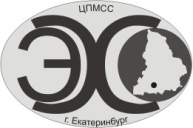 Центр психолого-медико-социального сопровождения «Эхо»ГБОУ СО «ЦПМСС «Эхо»25.10.2012.Отчет по итогам заключительного тура II Межрегиональной олимпиады по слухоречевому развитию «Не буду молчать!» среди обучающихся 4-х классов коррекционных школ I и II видов. 25 октября 2012 года в соответствии с Положением о  проведении II Межрегиональной олимпиады по слухоречевому развитию «Не буду молчать!» среди обучающихся коррекционных школ I и II видов  в ГБОУ СО «ЦПМСС «Эхо» г. Екатеринбурга был проведен заключительный тур.   В олимпиаде приняли участие 16 обучающихся 4-х классов  (6 человек- глухие 10 человек- II вида) из 5 специальных (коррекционных) образовательных учреждений  г. Екатеринбурга, Свердловской, Тюменской областей и Пермского  края.В олимпиаде приняли участие следующие образовательные учреждения:Государственное бюджетное образовательное учреждение Свердловской области для детей, нуждающихся в психолого-педагогической и медико-социальной помощи «Центр психолого-медико-социального сопровождения «Эхо», (ГБОУ СО «ЦПМСС «Эхо»), г. Екатеринбург;Государственное казенное специальное (коррекционное) образовательное учреждение Свердловской области для обучающихся, воспитанников с ограниченными возможностями здоровья «Специальная (коррекционная) общеобразовательная школа-интернат №89» – ГКОУ СО «СКШИ №89»;Государственное бюджетное специальное (коррекционное) образовательное учреждение Свердловской области для обучающихся, воспитанников с ограниченными возможностями здоровья «Нижнетагильская специальная (коррекционная) общеобразовательная школа-интернат » - ГБОУ СО «Нижнетагильская СКОШИ»;Муниципальное автономное специальное (коррекционное) образовательное учреждение для обучающихся, воспитанников с ограниченными возможностями здоровья «Специальная (коррекционная) общеобразовательная школа-интернат 1 и 2 вида г. Ишима»;Государственное краевое бюджетное специальное (коррекционное) образовательное учреждение для обучающихся, воспитанников с ограниченными возможностями здоровья «Специальная (коррекционная) общеобразовательная школа-интернат для детей с нарушением слуха 1, 2 вида» г.Пермь.Основными целями и задачами Олимпиады являлись:развитие интереса и стремления учащихся к совершенствованию своей речи, развитию коммуникативных навыков;создание условий для речевого и интеллектуального развития;пропаганда возможностей развития детей, имеющих нарушения слуха;повышение педагогической квалификации учителей.     В состав жюри входили следующие педагоги:                                                       4класс, 1 вид:Майданюк Т. Г., учитель по слуховой работе ГБОУ СО «ЦПМСС «Эхо» г. ЕкатеринбургИванова Н.  В., учитель ГКОУ СО «СКШИ №89» г. ЕкатеринбургКайгородцева Ю. А., учитель индивидуальной работы  ГБОУ СО «Нижнетагильская СКОШИ»  г. Нижний Тагил                                4 класс, 2 вид: Филюшкина О. И., учитель ГБОУ СО «ЦПМСС «Эхо» г. ЕкатеринбургЗубрилова Т. Я. учитель-дефектолог ГБОУ СО «Нижнетагильская СКОШИ»  г. Нижний ТагилЦуканова Л. П., учитель по развитию слухового восприятия «Специальная (коррекционная) общеобразовательная школа-интернат 1 и 2 вида г. Ишима»Председатель жюри -Трошина С.И., учитель-дефектолог ГБОУ СО «ЦПМСС «Эхо» г. Екатеринбург     Членами жюри проверены и оценены работы участников олимпиады и определены победители:4 класс, 1 вид  (максимальное количество баллов- 55) I место – Смоян  Байлез (50 баллов),  ГБОУ СО ЦПМСС «Эхо», г. ЕкатеринбургII место –Кириллов Кирилл (44 балла) , ГБОУ СО ЦПМСС «Эхо»,г. ЕкатеринбургIII место-Шерстобитов Данил (33,5 балла),ГКОУ СО «СКШИ №89» г. Екатеринбург4 класс,  II вид (максимальное количество баллов- 71)I место – Гридасова   Валерия (61 балл), МСКОУ « СКОШИ 1 и 2 вида», г.Ишим II место – Аяжанов Кирилл  (54 балла), МСКОУ « СКОШИ 1 и 2 вида», г.Ишим III место – Некрасова Евгения (51 балл),  ГКС (к) ОУ «СКШИ», г. ПермьНаграждены  грамотами за выразительное чтение стихотворения: Шерстобитов Данил. ГКОУ СО «СКШИ №89» г. ЕкатеринбургАяжанов Кирилл, МСКОУ « СКОШИ 1 и 2 вида», г.Ишим         Похвальными  листами были отмечены 5 участников в номинациях:- за отгадывание кроссворда : Байрамов Елнур, ГБОУ СО ЦПМСС «Эхо», г. Екатеринбург,  Механошин Сергей, ГКС (к) ОУ «СКШИ», г. Пермь- за знание правил орфоэпии: Горбачев Саша, ГБОУ СО ЦПМСС «Эхо», г. Екатеринбург- самые юные участники олимпиады: Сажаева Кристина, Щупов Данил, ГКОУ СО «СКШИ №89» г. Екатеринбург           Грамоты за  активное участие в олимпиаде получили:Лаврищев Данил, Устинов Сергей, Трегубов Саша -ГСКОУ СО школа-интернат, г.Н-Тагил; Зайцева Ника - ГКС (к) ОУ «СКШИ», г. Пермь; Никитин Дима- МСКОУ « СКОШИ 1 и 2 вида», г.Ишим. Кроме этого, все участники олимпиады получили сертификаты и подарки. Благодарственными письмами были отмечены педагоги всех образовательных учреждений.       Все педагоги отметили  хорошую организацию, доброжелательность, доступность заданий, что укрепило  желание продолжить сотрудничество.                                         Оргкомитет олимпиады